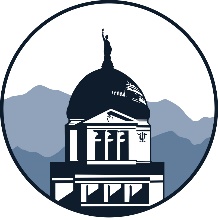 STATEMENT OF QUALIFICATIONS FOR SPECIFIC PROJECTSPROJECT FOR WHICH THE FIRM IS SUBMITTINGPRIME FIRM INFORMATIONCATEGORIES OF WORK FOR CONSIDERATION BY PRIME FIRM	PRIME FIRM PROFILELIST THE FIRM NAME AND ADDRESS FOR EACH OF THE CONSULTANTS ON THIS PROJECT (if different from PRIME above).ARCHITECT FIRM INFORMATIONMECHANICAL ENGINEER FIRM INFORMATIONELECTRICAL ENGINEER FIRM INFORMATIONSTRUCTURAL ENGINEER FIRM INFORMATIONCIVIL ENGINEER FIRM INFORMATIONSPECIALTY CONSULTING FIRM INFORMATIONPROVIDE BRIEF RESUMÉ OF KEY PERSONS OF PRIME FIRM ASSIGNED TO THIS PROJECT (add tables as required)PROVIDE BRIEF RESUMÉ OF KEY PERSONS OF CONSULTING FIRMS ASSIGNED TO THIS PROJECT (add tables as required)PROJECTS BY PRIME FIRM THAT BEST ILLUSTRATE QUALIFICATIONS RELEVANT TO THIS PROJECT (limit of 5 projects)PROJECTS BY PRIMARY CONSULTANT(S) THAT BEST ILLUSTRATE QUALIFICATIONS RELEVANT TO THIS PROJECT (limit of 3 projects/firm)ADDITIONAL RELEVANT INFORMATION (additional attachments, firm information, photos, and/or personnel resumes are acceptable)SIGNATURE (signature should be that of the firm’s principal/owner)The state of Montana makes reasonable accommodations for any known disability that may interfere with an applicant’s ability to compete in the application and selection process or that may interfere with an applicant’s ability to perform the essential duties of the job.  In order for the state to make such accommodations, applicants must make known any needed accommodation to the individual project managers or agency contacts listed.  Persons using TDD may call the Montana Relay Service at 1-800-253-4091.Form is available at http://architecture.mt.gov/.If you experience problems with this form, please contact the A&E Division at AEDivision@mt.gov or (406) 444-3104.A/E Project Name & Location (list only one project; provide separate Form 115 for each project):A/E Project #:Firm Name:Contact(s)Principal:Project Mgr:Project A/E:NameEmail AddressFirm Name:Contact(s)Principal:Project Mgr:Project A/E:Address:(provide mailing addressalso, if different)Contact(s)Principal:Project Mgr:Project A/E:Phone #:Fax #:Contact(s)Principal:Project Mgr:Project A/E:ARCHITECTURAL:ENGINEERING:Year Firm was established:Year Firm was established:Year Firm was established:Year Firm was established:General PracticeMechanical# of Offices in Montana (provide address & contact list if more than one):# of Offices in Montana (provide address & contact list if more than one):# of Offices in Montana (provide address & contact list if more than one):# of Offices in Montana (provide address & contact list if more than one):Historic RestorationElectricalTOTAL PROFESSIONALS/PERSONNEL (provide total & location-specific list):TOTAL PROFESSIONALS/PERSONNEL (provide total & location-specific list):TOTAL PROFESSIONALS/PERSONNEL (provide total & location-specific list):TOTAL PROFESSIONALS/PERSONNEL (provide total & location-specific list):TOTAL PROFESSIONALS/PERSONNEL (provide total & location-specific list):Exterior EnvelopeStructuralArchitectsMechanicalMaster Planning/ProgrammingCivilA.I.T.ElectricalInterior DesignEnvironmentalInterior DesignerStructuralAV/Comm/Data/ITLandscape ArchitectCivilSpecification WriterE.I.T.SPECIALTY/OTHER:LANDSCAPE ARCH:Cost EstimatorEnvironmentalAcousticsGeneral PracticeConstruction AdministratorEnergy AnalysisCommissioningMaster PlanningProduction StaffCommissioningConstruction ManagementEnvironmentalAccountingOther (provide list)Geotechnical/Materials TestingAdministrative SupportHaz Materials Testing/MitigationFirm Name:Contact(s)Principal:Project Mgr:Project A/E:NameEmail AddressFirm Name:Contact(s)Principal:Project Mgr:Project A/E:Address:(provide mailing addressalso, if different)Contact(s)Principal:Project Mgr:Project A/E:Phone #:Fax #:Contact(s)Principal:Project Mgr:Project A/E:Firm Name:Contact(s)Principal:Project Mgr:Project A/E:NameEmail AddressFirm Name:Contact(s)Principal:Project Mgr:Project A/E:Address:(provide mailing addressalso, if different)Contact(s)Principal:Project Mgr:Project A/E:Phone #:Fax #:Contact(s)Principal:Project Mgr:Project A/E:Firm Name:Contact(s)Principal:Project Mgr:Project A/E:NameEmail AddressFirm Name:Contact(s)Principal:Project Mgr:Project A/E:Address:(provide mailing addressalso, if different)Contact(s)Principal:Project Mgr:Project A/E:Phone #:Fax #:Contact(s)Principal:Project Mgr:Project A/E:Firm Name:Contact(s)Principal:Project Mgr:Project A/E:NameEmail AddressFirm Name:Contact(s)Principal:Project Mgr:Project A/E:Address:(provide mailing addressalso, if different)Contact(s)Principal:Project Mgr:Project A/E:Phone #:Fax #:Contact(s)Principal:Project Mgr:Project A/E:Firm Name:Contact(s)Principal:Project Mgr:Project A/E:NameEmail AddressFirm Name:Contact(s)Principal:Project Mgr:Project A/E:Address:(provide mailing addressalso, if different)Contact(s)Principal:Project Mgr:Project A/E:Phone #:Fax #:Contact(s)Principal:Project Mgr:Project A/E:Firm Name:Contact(s)Principal:Project Mgr:Project A/E:NameEmail AddressFirm Name:Contact(s)Principal:Project Mgr:Project A/E:Address:(provide mailing addressalso, if different)Contact(s)Principal:Project Mgr:Project A/E:Phone #:Fax #:Contact(s)Principal:Project Mgr:Project A/E:Name:Title:Firm Name:Role on This Project:Years w/ This Firm:Education (degree/year):Active Registrations:Experience & Qualifications Relevant to This Project:Name:Title:Firm Name:Role on This Project:Years w/ This Firm:Education (degree/year):Active Registrations:Experience & Qualifications Relevant to This Project:Name:Title:Firm Name:Role on This Project:Years w/ This Firm:Education (degree/year):Active Registrations:Experience & Qualifications Relevant to This Project:Name:Title:Firm Name:Role on This Project:Years w/ This Firm:Education (degree/year):Active Registrations:Experience & Qualifications Relevant to This Project:Name:Title:Firm Name:Role on This Project:Years w/ This Firm:Education (degree/year):Active Registrations:Experience & Qualifications Relevant to This Project:Name:Title:Firm Name:Role on This Project:Years w/ This Firm:Education (degree/year):Active Registrations:Experience & Qualifications Relevant to This Project:Name:Title:Firm Name:Role on This Project:Years w/ This Firm:Education (degree/year):Active Registrations:Experience & Qualifications Relevant to This Project:Project Name & Location:Brief Project Description:GSF,  Cost/SF, & Year Completed:Owner Contact Info:Project Name & Location:Brief Project Description:GSF,  Cost/SF, & Year Completed:Owner Contact Info:NAMESIGNATURETITLEDATE